Publicado en Tres Cantos (Madrid) el 30/03/2017 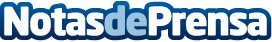 Novedades importantes en el software de sustitución de Control-D de DocPathDocPath anuncia el lanzamiento de unas mejoras significativas en su solución DocPath Houston Suite, la alternativa para aplicaciones Control-D que ya no reciben soporte
Datos de contacto:Joyce LauwersDepartamento de Comunicación918035000Nota de prensa publicada en: https://www.notasdeprensa.es/novedades-importantes-en-el-software-de_1 Categorias: Finanzas Programación Software http://www.notasdeprensa.es